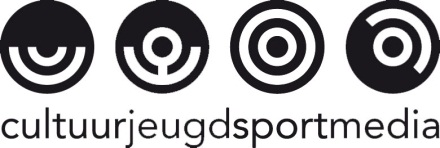 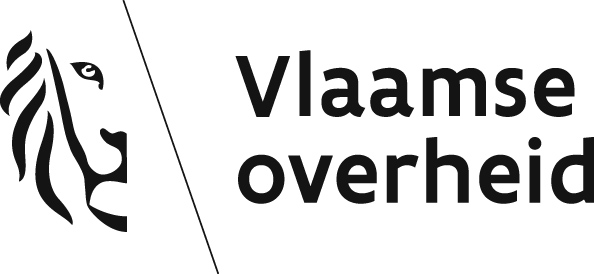 Stijn Coppens geeft als inleiding mee dat het Besluit van de Vlaamse Regering van 4 april 2014 bepaalt dat de begunstigden van een subsidie nauwgezet en jaarlijks dienen te rapporteren over de voortgang van het project en het voldoen aan de minimale vereisten en selectiecriteria zoals opgenomen in de projectoproep. Hiervoor werd aan KAA Gent een rapportagesjabloon aangereikt. Tijdens het overleg werd deze rapportage overlopen en verduidelijkt waar nodig.Voldoet het stadion aan UEFA-criteria voor een stadioncategorie 4?Momenteel moeten nog 4 artikels worden gerealiseerd om van de UEFA een licentie stadioncategorie 4 te verkrijgen voor het seizoen 2015-2016. Directeur organisatie Dirk Piens bevestigt dat dit reeds in de loop van dit seizoen in orde zal gebracht worden. Bij een volgende rapportage in 2015 zou het stadion dan effectief een UEFA-erkenning 4 moeten hebben. Hoe werd de subsidie van 2,5 miljoen euro geïnvesteerd?Hier werd niet dieper op ingegaan aangezien de rapportage hierover voldoende duidelijk was.Totale steun voor de bouw van het stadion van alle overheden samen bedraagt max. 70% van het totale investeringsbedragOok hier werd niet dieper op ingegaan. In de rapportage wordt trouwens ook verwezen naar de brief van KAA Gent van 05/02/2014 waarbij dit uitvoerig en duidelijk wordt aangetoond. Welke maatregelen werden genomen om het ‘open stadion’/multifunctioneel karakter van het stadion te garanderenHier wordt in de rapportage uitvoerig op ingegaan. Ook tijdens het werkbezoek wordt hier het meeste aandacht aan besteed door bijkomende, verduidelijkende vragen. Algemeen kan gesteld worden dat de impact van het nieuwe stadion ook op de mogelijkheden van de communitywerking enorm zijn in vergelijking met het oude stadion. Waar men in het oude stadion voor de meeste activiteiten moest uitwijken naar een externe locatie, gaan nu quasi alle activiteiten door in het stadion zelf. Dit zal in de toekomst alleen nog maar toenemen. Een aantal specifieke lokalen in het stadion, die nog moeten ingericht worden, zullen immers exclusief gebruikt worden voor de communitywerking, zowel op gewone als wedstrijddagen (cfr. inrichting Community Center Ghelamco Arena). Als voorbeeld werd o.a. verwezen naar de jaarlijkse kerstmaaltijd voor het Homeless Team. Vorig jaar ging dit extern door. Dit jaar zal dit kunnen doorgaan in de Buffalo Bistro binnen het stadion.Ook de aangehaalde ‘stadsdagen’ regeling maakt dat het voetbalgerelateerde gedeelte van het stadion gedurende 15 volledige dagen per jaar beschikbaar is voor niet-commerciële activiteiten. Aanvragen hiervoor moeten worden ingediend bij de communitywerking van de club die hierover dan een advies geeft. Volgende criteria worden vooropgesteld bij de beoordeling van de aanvragen:Het moet gaan om een thema dat ook binnen de communitywerking aan bod komtOFHet moet gaan om een supportersinitiatiefOFHet moet gaan om een buurtgebonden initiatiefOFHet moet gaan om een benefietactie ten voordele van het UZ GentUiteraard is het beantwoorden aan meerdere van bovenstaande criteria een pluspunt in de aanvraag. Principe van de stadsdagen regeling is dat de infrastructuur gratis ter beschikking wordt gesteld en dat enkel kosten worden aangerekend.Wat betreft de sociale tarieven beschikt de communitywerking over een contingent van 1200 kaarten per seizoen om ofwel gratis (bv. Gentse jeugdwelzijnswerk) ofwel tegen niet-commercieel groepstarief een wedstrijd bij te wonen.Het Extra Time project, waarbij jongeren worden ingezet bij allerlei functies om hun competenties te versterken /ontwikkelen, tracht men ook uit te breiden naar alle (private) partners van KAA Gent.Wim Beelaert gaf ook mee dat KAA Gent zich engageert om mee te stappen in de Uitpas die nu ook in Gent geïntroduceerd zou worden.Welke huurprijzen/verhuurprijzen worden voor het stadion gehanteerd? Gebeurt dit aan marktconforme voorwaarden op basis van benchmark?KAA Gent heeft tot op heden nog geen vraag gekregen om het stadion te verhuren. Indien deze vraag zich zou stellen, is het ook voor KAA Gent niet evident om aan marktconforme voorwaarden door te rekenen. Een vergelijking met een soortgelijk stadion in België is er immers niet. Ook een gelijkaardig stadion in Europa vinden, lijkt niet zo evident. Bovendien zijn, door de recente ingebruikname, de kostprijzen van het stadion tot op vandaag nog maar provisoir gekend.Wat betreft de huurprijzen betaalt KAA Gent een recht van opstal gedurende 50 jaar. Hiermee wordt de effectieve kostprijs van het voetbalgerelateerde gedeelte van het stadion volledig afgelost, waardoor effectief sprake is van een marktconforme huurprijs. Transparante en niet-discriminatoire toegangs- en gebruiksvoorwaardenDit werd tijdens het overleg niet verder behandeld, wegens voldoende duidelijk in rapportering en aanvraagdossier.Communicatie naar ruimere samenlevingVzw Voetbal in de Stad communiceert zeer uitgebreid over de sociale return van het stadion middels subsidie van de Vlaamse overheid. Ook hier was de rapportage voldoende duidelijk en werd dus niet dieper op ingegaan.Departement Cultuur, Jeugd, Sport en Mediaafdeling Sport en JeugdArenbergstraat 9, 1000 BrusselTel. 02 553 35 37 - Fax 02 553 36 50www.cjsm.vlaanderen.beVerslagdatum30 september 201430 september 201430 september 2014aanwezigWim Beelaert (KAA Gent), Dirk Piens (KAA Gent), Luc Adriaensens (KAA Gent), Stijn Boons (Departement CJSM) en Stijn Coppens (Departement CJSM)Wim Beelaert (KAA Gent), Dirk Piens (KAA Gent), Luc Adriaensens (KAA Gent), Stijn Boons (Departement CJSM) en Stijn Coppens (Departement CJSM)Wim Beelaert (KAA Gent), Dirk Piens (KAA Gent), Luc Adriaensens (KAA Gent), Stijn Boons (Departement CJSM) en Stijn Coppens (Departement CJSM)afwezig met kennisgevingafwezig zonder kennisgevingvoorzitterStijn CoppensStijn CoppensStijn CoppensverslaggeverStijn CoppensStijn CoppensStijn CoppensonderwerpWerkbezoek KAA Gent als opvolging van de rapportage inzake de toekenning van een investeringssubsidie voor de realisatie van een multifunctioneel voetbalstadion met een maatschappelijke returnWerkbezoek KAA Gent als opvolging van de rapportage inzake de toekenning van een investeringssubsidie voor de realisatie van een multifunctioneel voetbalstadion met een maatschappelijke returnWerkbezoek KAA Gent als opvolging van de rapportage inzake de toekenning van een investeringssubsidie voor de realisatie van een multifunctioneel voetbalstadion met een maatschappelijke return